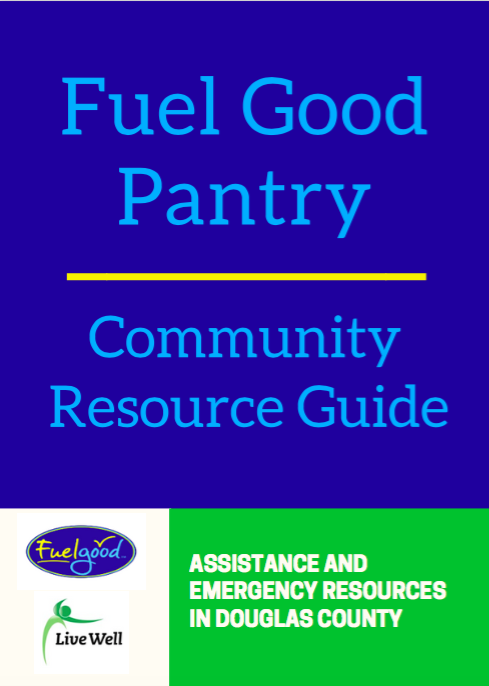 Table of Contents:This guide is a product of a LiveWell Lawrence - Healthy Food for All Initiative. This collaborative document shares community resources available in the Douglas County area. If you would like your organization listed, or your organization information changed/updated please suggest a change or leave a comment. Please be sure to include a phone number, address, and website, if applicable. If you are a resource guide user comments about services and additional resources are always welcome. Community Resource CentersSalvation Army:946 New Hampshire St, Lawrence, KS 66044(785) 843-4188http://www.lawrence.salvationarmy.us/Ballard Community Center:708 Elm St, Lawrence, KS 66044(785) 842-0729https://www.ballardservices.org/ECKAN:2518 Ridge Ct #103, Lawrence, KS 66046(785) 841-3357Hartland Community Health Center:346 Maine St #150, Lawrence, KS 66044(785) 841-7297http://heartlandhealth.org/Penn House:1035 Pennsylvania St, Lawrence, KS 66044(785) 842-0440http://ballardcenter.org/page8/American Red Cross: 2518 Ridge Ct #205, Lawrence, KS 66046(785) 843-3550https://www.douglascountyks.orgFood Assistance ResourcesOther Food Pantries:Just Food:1000 E. 11th St, Lawrence, KS 66046(785) 856-7030http://justfoodks.org/The Salvation Army:946 New Hampshire St, Lawrence, KS 66044(785) 843-4188http://www.lawrence.salvationarmy.us/Ballard Community Center:708 Elm St, Lawrence, KS 66044(785) 842-0729https://www.ballardservices.org/Penn House:1035 Pennsylvania St, Lawrence, KS 66044(785) 842-0440http://ballardcenter.org/page8/Campus Cupboard1421 W 19th St, Lawrence, KS 66044(785) 550-6560http://www.cco.ku.edu/food/ECKAN:2518 Ridge Ct #103, Lawrence, KS 66046(785) 841-3357http://www.eckan.org/Trinity Interfaith Pantry:1011 Vermont St, Lawrence, KS 66044(785) 843-6166http://trinitylawrence.orgFirst Baptist Church:1330 Kasold Dr, Lawrence, KS 66049(785) 843-0020https://firstbaptistlawrence.comHeartland Community Health Center:346 Maine St #150, Lawrence, KS 66044(785) 841-7297http://heartlandhealth.org/Heritage Baptist Church:1781 E 800 Rd, Lawrence, KS 66049(785) 887-2203https://heritagebaptistchurch.cc/Stull United Methodist Church:1596 E 250 Rd, Lecompton, KS 66050(785) 887-6521https://www.stullumc.orgCornerstone Southern Baptist Church:802 W 22nd Terrace, Lawrence, KS 66046(785) 843-0442http://www.cornerstonelawrence.orgLecompton United Methodist Church:402 Elmore St, Lecompton, KS 66050(785) 887-6327http://www.lecomptonumc.orgFood KitchensJubilee Cafe:946 Vermont St, Lawrence, KS 66044(785) 841-7500http://www.cco.ku.edu/team/jubilee-cafe/Lawrence Interdenominational Nutrition Kitchen (L.I.N.K.):221 W 10th St, Lawrence, KS 66044(785) 331-3663http://www.linklawrence.orgSalvation Army:946 New Hampshire St, Lawrence, KS 66044(785) 843-4188http://www.lawrence.salvationarmy.us/Mobile Food Pantries:Ballard Community Center:2100 Harper St, Lawrence, KS 66046(785) 842-0729https://www.ballardservices.org/Stull United Methodist Church:1596 E 250 Rd, Lecompton, KS 66050(785) 887-6521https://www.stullumc.orgCupboard on WheelsLot 65 on KU Campus(785) 550-6560http://www.cco.ku.edu/food/Supplemental Nutrition Assistance Program (SNAP) & Voucher Programs (Food Stamps):Department for Children and Families (DCF): 1901 Delaware St, Lawrence, KS 66046(785) 832-3700http://www.dcf.ks.gov/Pages/default.aspxSNAP Ed Program:Kansas State Research and Extension - Douglas County2110 Harper Street, Lawrence, KS 66046(785) 843-7058WIC Supplemental Food Program: 200 Maine St, Lawrence, KS 66044(785) 843-0721https://ldchealth.org/176/WIC-NutritionDisability Food Services:Meals on Wheels of Lawrence:2121 Kasold Dr. #B, Lawrence, KS 66047(785) 830-8844http://www.lawrencemow.orgDouglas County Senior Services:745 Vermont St, Lawrence, KS 66044(785) 842-0543https://www.douglascountyks.org/services/health-and-environment/social-services/senior-servicesSummer Meal Programs:Summer Food Service Program:2110 Harper Street, Lawrence, KS 66046(785) 843-7058http://fuelup4summer.com/Summer Food Service Outreach:1310 Winchester Rd., PO Box 500, Eudora, KS 66025(785) 542-4910https://www.eudoraschools.org/Page/1525 Housing
Emergency Shelters:Lawrence Community Shelter:3655 E 25th St, Lawrence, KS 66046(785) 832-8864https://www.lawrenceshelter.orgSalvation Army:946 New Hampshire St, Lawrence, KS 66044(785) 843-4188http://www.lawrence.salvationarmy.us/Willow Center:1920 Moodie Rd, Lawrence, KS 66046(785) 843-3333http://www.willowdvcenter.orgLawrence Family Promise:905 Tennessee St, Lawrence, KS, 66044(785) 764-9506http://lawrencefamilypromise.org/Housing Assistance:Lawrence - Douglas County Housing Authority:1600 Haskell Ave #187 Lawrence, KS 66044(785) 842-8110www.ldcha.org/Resident Services:1600 Haskell Ave #187 Lawrence, KS 66044(785) 842-1533http://www.ldcha.org/rso/Lawrence Family Promise:905 Tennessee St, Lawrence, KS 66044(785) 764-9506http://lawrencefamilypromise.org/Shower Facilities: Community Building:115 W 11th St, Lawrence, KS 66044(785) 832-7920https://lawrenceks.org/lprd/recreationfacilities/cb/East Lawrence Recreation Center:1245 E 15th St, Lawrence, KS 66044(785) 832-7950https://lawrenceks.org/lprd/recreationfacilities/elrc/Holcom Park Recreation Center:2700 W 27th St, Lawrence, KS 66047(785) 832-7940https://lawrenceks.org/lprd/recreationfacilities/hprc/Phone Facilities:Salvation Army:946 New Hampshire St, Lawrence, KS 66044(785) 843-4188http://www.lawrence.salvationarmy.us/Lawrence Community Shelter:3655 E 25th St, Lawrence, KS 66046(785) 832-8864https://www.lawrenceshelter.orgKansas Lifeline Program:(800) 662-0027http://www.kcc.state.ks.us/public-affairs-and-consumer-protection/kansas-lifeline-programInternet Access:Lawrence Public Library:707 Vermont St, Lawrence, KS 66044(785) 843-3833http://www.lawrence.lib.ks.us/Rent & Utility Assistance: ECKAN:2518 Ridge Ct #103, Lawrence, KS 66046(785) 841-3357http://www.eckan.org/Salvation Army:946 New Hampshire St, Lawrence, KS 66044(785) 843-4188http://www.lawrence.salvationarmy.us/Penn House:1035 Pennsylvania St, Lawrence, KS 66044(785) 842-0440http://ballardcenter.org/page8/Heartland Community Health Center:346 Maine St #150, Lawrence, KS 66044(785) 841-7297http://heartlandhealth.org/American Red Cross:2518 Ridge Ct #205, Lawrence, KS 66046(785) 843-3550https://www.douglascountyks.orgCatholic Charities:1525 W 6th St, Lawrence, KS 66044(785) 856-2694https://catholiccharitiesks.org/Low Income Energy Assistance Program (LIEAP):PO Box 175001, Kansas City, KS(800) 432-0043http://www.dcf.ks.gov/services/ees/Pages/Energy/EnergyAssistance.aspxWarm Hearts:PO Box 1555, Lawrence, KS 66044Check Website for nearby locations and phone numbershttps://www.warmheartsofdouglascounty.com/Project Deserve:PO Box 3237, Wichita, KS 67201(800) 383-1183https://www.westarenergy.com/project-deserve-assistanceKansas Heat Share:946 New Hampshire St, Lawrence, KS 66044(785) 843-4188http://salvationarmynorth.org/programs-that-help/basic-needs/heatshare/Weatherization Assistance Programs:(800) 432-0043Atmos Energy - Share the Warmth Program:(888) 286-6700https://www.atmosenergy.com/community/sharing-warmthClothingClothing:Goodwill: 2200 W 31st St, Lawrence, KS 66047(785) 331-3908www.goodwill.org/The Salvation Army Thrift Store:1601 W 23rd St, Lawrence, KS 66046(785) 856-1115http://kansascity.satruck.org/Social Services League Thrift Store:905 Rhode Island St, Lawrence, KS 66044(785) 843-5414Penn House:1035 Pennsylvania St, Lawrence, KS 66044(785) 842-0440http://ballardcenter.org/page8/Ballard Community Center:708 Elm St, Lawrence, KS 66044(785) 842-0729https://www.ballardservices.org/Lecompton United Methodist Church:402 Elmore St, Lecompton, KS 66050(785) 887-6327http://www.lecomptonumc.orgLaundry Facilities:Lawrence Community Shelter:3655 E 25th St, Lawrence, KS 66046(785) 832-8864https://www.lawrenceshelter.orgSalvation Army:946 New Hampshire St, Lawrence, KS 66044(785) 843-4188http://www.lawrence.salvationarmy.us/Youth ServicesChildren Support Services:Department for Children and Families (DCF):1901 Delaware St, Lawrence, KS 66046(785) 832-3700http://www.dcf.ks.gov/Pages/default.aspxKU Child and Family Services Clinic:1000 Sunnyside Ave, University of Kansas, Lawrence, KS 66045(785) 864-1935https://kuclinic.ku.edu/Tiny-K:2145 Louisiana St, Lawrence, KS 66049(785) 843-3059http://www.tiny-k.org/tiny-k-early-interventionmdash-douglas-county.htmlBig Brothers Big Sisters:2518 Ridge Ct, Lawrence, KS 66046(785) 843-7359http://www.kansasbigs.org/Boys and Girls Club of Lawrence: 1520 Haskell Ave, Lawrence, KS 66044(785) 841-5672https://www.usd497.org/domain/2185Child Education and Day Care:Lawrence Public Schools:110 McDonald Dr, Lawrence, KS 66044(785) 832-5000https://www.usd497.org/Ballard Community Center:708 Elm St, Lawrence, KS 66044(785) 842-0729https://www.ballardservices.org/Brookcreek Learning Site:200 Mount Hope Ct, Lawrence, KS 66046(785) 865-0022Community Children’s Center:925 Vermont St #206, Lawrence, KS 66044(785) 842-2515http://eckan.lampllc.com/early-head-start-head-start-preschool/community-childrens-center/Headstart & Early Headstart:925 Vermont St, Lawrence, KS 66044(785) 842-2515http://eckan.lampllc.com/early-head-start-head-start-preschool/community-childrens-center/Schiefelbusch Speech/Language/Hearing:1200 Sunnyside Ave, Lawrence, KS 66045(785) 864-4690https://splhclinic.ku.edu/Children School Supply Kits:Penn House:1035 Pennsylvania St, Lawrence, KS 66044(785) 842-0440http://ballardcenter.org/page8/Ballard Community Center:708 Elm St, Lawrence, KS 66044(785) 842-0729Healthcare ServicesMedical, Health, and Pregnancy Services:Lawrence Memorial Hospital:325 Maine, Lawrence, KS 66044(785) 505-5000https://www.lmh.orgLawrence - Douglas County Health Department: 200 Maine St, Ste B Lawrence, KS 66044(785) 843-0721https://ldchealth.org/Pregnancy Care Center of Lawrence:2200 Harvard Rd #102, Lawrence, KS 66049(785) 842-6499www.pcclawrene.org/Emily Taylor Center:1445 Jayhawk Boulevard, Lawrence, KS 66045(785) 864-3552https://emilytaylorcenter.ku.edu/Douglas County Dental Clinic:2210 Yale Rd, Lawrence, KS 66049(785) 312-7770www.dcdclinic.org/Heartland Community Health Center:346 Maine St #150, Lawrence, KS 66044(785) 841-7297http://heartlandhealth.org/Health Care Access Clinic:330 Maine St, Lawrence, KS 66044(785) 841-5760www.healthcareaccess.org/Ask-A-Nurse:(913) 676-7777Community-Based Outreach Clinic (VA Office):2200 Harvard Rd, Lawrence, KS 66049(785) 841-2957https://www.topeka.va.gov/locations/Lawrence_Community_Based_Outpatient_Clinic.aspHaskell Health Center:2415 Massachusetts St, Lawrence, KS 66046(785) 843-3750http://www2.ljworld.com/marketplace/lawrence/businesses/haskell-health-center/Salvation Army:946 New Hampshire St, Lawrence, KS 66044(785) 843-4188http://www.lawrence.salvationarmy.us/RX Access Card:(800) 444-4106http://www.togetherrxacces.com/
Emotional Support and Psychological Services:Bert Nash:200 Maine St Ste A, Lawrence, KS 66044(785) 843-9192https://bertnash.org/Headquarters Counseling Center:211 E 8th St #C, Lawrence, KS 66044(785) 841-2345http://www.headquarterscounselingcenter.org/Willow Center:1920 Moodie Rd, Lawrence, KS 66046(785) 843-3333http://www.willowdvcenter.orgSexual Trauma & Abuse Care Center:708 W 9th St #105 Lawrence, KS 66044(785) 843-8985http://stacarecenter.org/KU Psychological Clinic:340 Fraser Hall, Lawrence, KS 66045(785) 864-4121https://psychclinic.ku.edu/KU Child and Family Services Clinic:1000 Sunnyside Ave, University of Kansas, Lawrence, KS 66045(785) 864-1935https://kuclinic.ku.edu/Healthy Families:200 Maine St, Lawrence, KS 66044(785) 843-3161http://ldchealth.org/202/Healthy-FamiliesNational Alliance for Mentally Ill (NAMI):PO BOX 385 Baldwin City, KS 66006(785) 842-7271http://www.namikansas.orgSuicide Prevention Lifeline:2514 Ridge Court Suite 240 Baldwin, KS(785) 841-2345https://suicidepreventionlifeline.org/Counseling and Psychological Services:1200 Schwegler Dr., Room 2100 Lawrence, KS 66045(785) 864-2277www.caps.ku.eduSubstance Abuse Recovery:Alcoholics Anonymous:1024 Kasold Dr, Lawrence, KS 66049(785) 842-0110www.aa-ksdist23.org/wp/Narcotics Anonymous:Check Website for Meeting Locations(785) 749-6631https://www.narcotics.com/na-meetings/kansas/lawrence/DCCCA:3312 Clinton Parkway, Lawrence, KS 66047(785) 841-4138https://www.dccca.org/Financial ServicesFinancial Counseling:Housing & Credit Counseling:2518 Ridge Ct #208, Lawrence, KS 66046(785) 749-4224https://hcci-ks.org/Government Services:Social Security Administration:1440 Wakarusa Dr #200, Lawrence, KS 66049(800) 772-1213http://www.ssofficelocation.com/lawrence-social-security-office-so516Department for Children and Families (DCF):1901 Delaware St, Lawrence, KS 66046(785) 832-3700http://www.dcf.ks.gov/Pages/default.aspxKansas Department of Health and Environment:1000 SW Jackson, Topeka, KS 66612(785) 296-1500http://www.kdheks.gov/Kansas Department Motor Vehicles:1035 N 3rd St. Suite 122, Lawrence, KS 66044(785) 843-9593Legal Assistance:Legal Aid of Douglas County:1535 W 15th St, Lawrence, KS 66045(785) 864-5564https://lawrenceks.org/attorney/legal_aid/Kansas Legal Services:712 S. Kansas Ave, Suite 200, Topeka, KS 66603(785) 233-2068https://www.kansaslegalservices.org/Disability Rights Center of Kansas (DRC):214 SW 6th Ave Suite 100, Topeka, KS 66603(785) 273-9661https://www.drckansas.org/Employment & EducationEmployment:Lawrence Workforce Center:2920 Haskell Ave #2, Lawrence, KS 66046(785) 840-9675http://www.workforcecenters.com/lawrence/Adult Education:Adult Learning Center:2145 Louisiana St, Lawrence, KS 66046(785) 832-5960https://www.usd497.org/Lawrence Diploma Completion Program:711 W 23rd St, Suite 6, Lawrence, KS (785) 830-9119Senior & Disability ServicesSenior Services:Douglas County Senior Services:745 Vermont St, Lawrence, KS 66044(785) 842-0543https://www.douglascountyks.org/services/health-and-environment/social-services/senior-servicesDouglas County Senior Services Transportation:TEMP location: 2920 Haskell Ave, Lawrence KS 66046(785) 727-7876http://yoursrc.org/home/resources-for-seniors/transportation/Senior Disability Transit:The T: Para-lift Transit:1501 Irving Hill Road, Lawrence, KS 66045(785) 832-3471http://lawrencetransit.org/Independence, Inc.:2001 Haskell, Lawrence, KS 66046(785) 841-0333http://www.independenceinc.org/Douglas County Senior Services:745 Vermont St, Lawrence, KS 66044(785) 842-0543https://www.douglascountyks.org/services/health-and-environment/social-services/senior-servicesDisability Assistance: Department for Children and Families (DCF):1901 Delaware St, Lawrence, KS 66046(785) 832-3700http://www.dcf.ks.gov/Pages/default.aspxCottonwood, Inc.:2801 W 31st St, Lawrence, KS 66047(785) 842-0550www.cwood.org/Kansas Audio-Reader Network:1120 W 11th St, Lawrence, KS 66044(785) 864-4600https://reader.ku.edu/Disabilities Rights Center of Kansas (DRC):214 SW 6th Ave Suite 100, Topeka, KS 66603(785) 273-9661https://www.drckansas.org/Trinity In-Home Care, Inc.:2201 W 25th St Suite Q, Lawrence, KS 6047(785) 842-3159http://www.tihc.org/Independence, Inc.:2001 Haskell, Lawrence, KS 66046(785) 841-0333http://www.independenceinc.org/Veterans ServicesVeterans Services:Kansas Commission on Veterans Affairs:745 Vermont St, Lawrence KS, 66044(785) 296-3976http://www.kdads.ks.gov/Community Resource Centers3Food Assistance Resources3Housing6Clothing9Youth Services10Healthcare Services12Financial Services14Employment and Education15Senior & Disability Services16Veteran Services17